2. Dewis helpu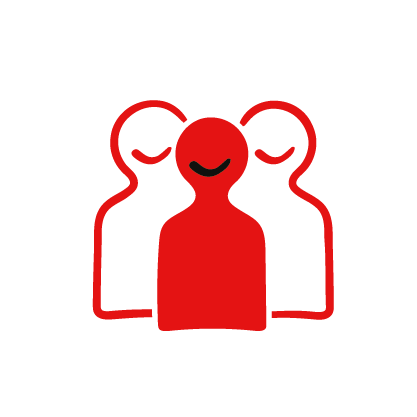 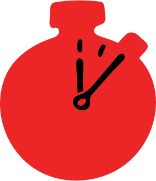 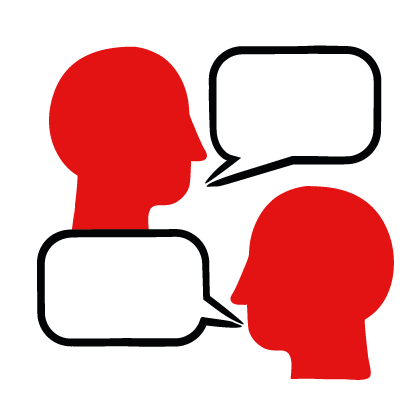 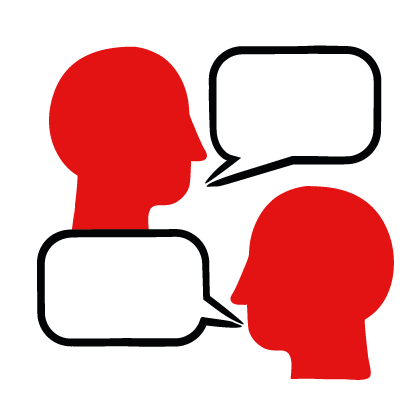 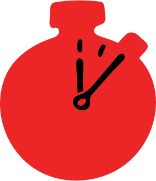 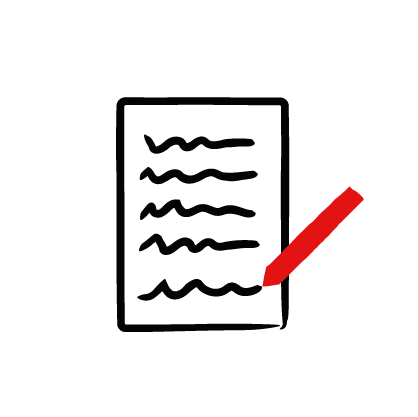 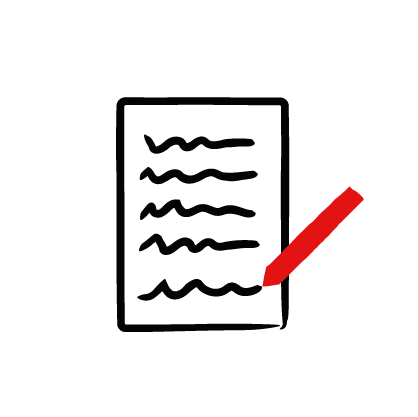 Amcanion dysguAdnabod ffactorau sy’n cymell pobl i helpu eraillEsbonio’r rhesymau posibl pam na fydd pobl yn teimlo eu bod 
yn gallu helpuEsbonio sut mae goresgyn rhwystrau rhag helpu eraillTrosolwgGall llawer o ffactorau atal pobl rhag helpu rhywun y mae angen cymorth cyntaf arno. Mae’n bosibl y byddant yn teimlo nad oes ganddynt y sgiliau na’r wybodaeth i helpu, neu mae’n bosibl na fyddant yn teimlo’n ddigon hyderus nac abl i ymyrryd. Archwilio 
sut mae goresgyn rhwystrau rhag helpu eraill.ParatoiRhannwch yr ymadrodd mewn print trwm isod, naill ai drwy ei ysgrifennu ar y bwrdd neu drwy ei ddarllen yn uchel. Dosbarthwch bapur mawr, pinnau ffelt a nodiadau gludiog - digon ar gyfer gwaith grŵp bach.Dylech sicrhau bod y dysgwyr yn gyfarwydd â’r rheolau sylfaenol ar gyfer y sesiwn neu ewch ati i roi’r rheolau sylfaenol. Gwnewch yn siŵr bod dysgwyr yn cael cyfleoedd i ofyn cwestiynau a bod ganddyn nhw ffordd o ofyn cwestiynau yn ddienw os ydyn nhw’n dymuno gwneud hynny. I gael arweiniad ar sut mae gwneud y pethau hyn, darllenwch y canllawiau Creu amgylchedd dysgu diogel, cynhwysol a chefnogol.Cyflawni’r gweithgareddRhannwch a thrafodwch yr ymadrodd – ‘Po fwyaf o bobl sydd o gwmpas pan fydd argyfwng yn digwydd, y lleiaf tebygol yw unigolyn o weithredu.’Mae hyn yn rhywbeth y bydd dysgwyr wedi ei archwilio yn y gweithgaredd Archwilio gwylwyr. Gofynnwch iddynt a ydynt yn cofio pam? Mae hyn yn nodwedd o ‘effaith y gwyliwr’ - mae seicolegwyr yn credu bod dau ffactor allweddol yn dylanwadu ar hyn: Lledaenu cyfrifoldeb – mae pobl yn meddwl y bydd rhywun arall yn helpu.Yr angen i ymddwyn mewn ffordd sy’n dderbyniol yn gymdeithasol – nid yw pobl eisiau ymddwyn yn wahanol i weddill y grŵp.Mewn grwpiau bach, gofynnwch i’r dysgwyr dynnu llun o wal frics ar ddalen fawr o bapur gan ddefnyddio pin ffelt marcio. Y tu mewn i bob bricsen, gofynnwch i’r grwpiau ysgrifennu rhesymau pam na fyddai rhywun yn teimlo ei fod yn gallu helpu. Anogwch nhw i feddwl am yr hyn y gallai rhywun sy’n petruso cyn helpu fod yn ei feddwl neu’n ei deimlo. Ar ôl i’r grwpiau gwblhau’r wal frics, eglurwch eu bod yn mynd i ddefnyddio nodiadau gludiog fel ‘morthwylion’ i chwalu’r wal. Rhowch bapurau gludiog i bob grŵp.Gofynnwch i’r grwpiau drafod ac ysgrifennu sut gallai rhywun oresgyn teimlo nad yw’n gallu helpu drwy ysgrifennu ateb ar nodyn gludiog a’i roi dros y fricsen gyfatebol. Gallwch ddefnyddio’r tabl enghreifftiol o frics ac atebion isod i gynorthwyo’r dysgwyr.Tabl enghreifftiol brics ac atebionGofynnwch i’r grwpiau rannu a thrafod eu syniadau ar gyfer goresgyn rhwystrau i helpu. Gallech ddefnyddio’r cwestiynau cynorthwyol a awgrymir isod:A yw’r grwpiau’n gweld themâu yn dod i’r amlwg o’u trafodaethau? Beth allai’r canlyniadau fod os na fydd rhywun yn cael help os ydynt yn wynebu argyfwng cymorth cyntaf?Beth allai gymell rhywun i ddewis helpu?CrynhoiTrafodwch bwysigrwydd helpu eraill, gall hyd yn oed ychydig bach o help wneud gwahaniaeth enfawr. Nawr ystyriwch pa rinweddau sydd gan bobl sy’n helpu a pha rinweddau helpu sydd gan y bobl ifanc drwy gyflwyno’r gweithgaredd nodweddion Helpu – ymarferwch y gweithgaredd ar y dudalen we Dewis Helpu.BricsAtebEfallai y byddant yn gwneud rhywbeth o’i leYn y rhan fwyaf o achosion, mae’n annhebygol y gallai rhywun wneud y sefyllfa’n waeth.Gallai fod yn beryglus neu’n drapNi ddylem beryglu ein diogelwch ein hunain, ond gallwn barhau i helpu o bell. Os na allwn ni wneud dim byd arall, gallwn ffonio 999 a chael cymorth brys.Mae'n bosibl y byddant yn fy erlyn am iawndalPan fydd rhywun yn gweithredu’n ddidwyll i helpu i achub bywyd rhywun neu i atal anaf pellach, ychydig iawn o risg sydd y bydd yn cael ei siwio.Bydd rhywun arall neu rywun sy’n fwy cymwys yn helpuBeth os nad oes neb arall yn fwy cymwys? Beth pe bai pawb yn meddwl 
yr un peth? Gall unrhyw un helpu.Maent ar eu pen eu hunain ac mae’n tywylluGallant ffonio 999; mae hynny’n dal yn ffordd o helpu. Gallent hefyd ofyn 
i wylwyr eraill ddod gyda nhw i helpu os yw’n ddiogel gwneud hynny.Nid ydynt yn gwybod beth i’w wneudMae ffonio 999 yn golygu y bydd y sawl sy’n delio â’r alwad yn rhoi gwybod iddo beth mae angen iddo ei wneud. Gallant ofyn i’r unigolyn sut gallant helpu. Mae cymorth cyntaf yn syml y rhan fwyaf o’r amser. Mae cefnogi rhywun yn emosiynol hefyd yn gymorth cyntaf, ac mae’n aml yn helpu llawer.Nid ydynt yn gallu dioddef gweld gwaedGallant ddweud wrth yr un a anafwyd sut i helpu eu hunain heb orfod edrych/cyffwrdd arnynt a ffonio 999.Gallai’r un sydd angen help fod yn feddwEfallai bod yr unigolyn yn feddw, ond mae’n bosibl y bydd angen rhywun arno i’w helpu o hyd.Mae’n bosibl fod ganddo gyflwr meddygol hefyd sy’n gwneud iddo ymddangos yn feddw.Maent yn rhy brysur / ar frysHyd yn oed os ydynt yn stopio am eiliad i weld sut mae rhywun, neu’n ffonio 999, gall wneud byd o wahaniaeth. Gallent hefyd ofyn i bobl eraill helpu os nad ydynt yn gallu o gwbl.